Dear Parent/ Guardian of the Student:Please fill the following form accurately to ensure maintaining and monitoring your child’s health and wellbeing during the school yearPlease contact the School Doctor/Nurse if there are any queriesSchool InformationSchool Name: ……………………………………………………………………………………………….. Grade: ……………………….. Section: …………………………………Student InformationStudent Full Name: …………………………………………………………………………….. Gender: ……………………………………………………………………………… Date of Birth: ……………………………………………………………………………………….. Nationality: ………………………………………………………………………. Parent or Legal Guardian Name: ……………………………………………………… Relationship: …................................................................................... Mobile Number (1): ……………………………………………………………………………. Mobile Number (2): ………………………………………………………… E-Mail: ………………………………………………………………………………………………….. Emirate: ……………………………………………………………………………… In case of Emergency and we are unable to reach the parent/guardian, the following person can be contacted:Name: …………………………………………………… Relationship: ……………………………………… Mobile Number: ….........................................................Required AttachmentsRequired AttachmentsRequired AttachmentsRequired AttachmentsStudent’s Emirates ID CopyYes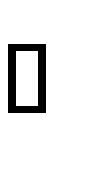 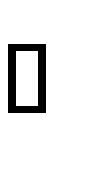 No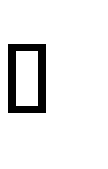 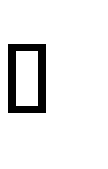 ID Number: ……………………………………………………………………….Student’s Passport CopyYesNoOriginal Vaccination Card or Updated CopyYesNoHealth Card Copy (if any)YesNoHealth Card Number: ……………………………………………………..Health Insurance Card Copy (if any)YesNoStudent Medical HistoryStudent Medical HistoryStudent Medical HistoryStudent Medical HistoryStudent Medical HistoryStudent Medical HistoryStudent Medical HistoryStudent Medical HistoryStudent Medical HistoryStudent Medical HistoryHealth ProblemHealth ProblemHealth ProblemHealth ProblemHealth ProblemYesYesNoCommentsComments1Does the student suffer from any allergy to medicine, food, dust, etc.?If yes, please specify in commentsDoes the student suffer from any allergy to medicine, food, dust, etc.?If yes, please specify in commentsDoes the student suffer from any allergy to medicine, food, dust, etc.?If yes, please specify in commentsDoes the student suffer from any allergy to medicine, food, dust, etc.?If yes, please specify in comments2Does the student suffer from any Cardiovascular problem?Does the student suffer from any Cardiovascular problem?Does the student suffer from any Cardiovascular problem?Does the student suffer from any Cardiovascular problem?3Does the student suffer from Diabetes?Does the student suffer from Diabetes?Does the student suffer from Diabetes?Does the student suffer from Diabetes?4Does the student suffer from Hypertension?Does the student suffer from Hypertension?Does the student suffer from Hypertension?Does the student suffer from Hypertension?5Does the student suffer from Bronchial Asthma?Does the student suffer from Bronchial Asthma?Does the student suffer from Bronchial Asthma?Does the student suffer from Bronchial Asthma?6Does the student suffer from any Renal Problem?Does the student suffer from any Renal Problem?Does the student suffer from any Renal Problem?Does the student suffer from any Renal Problem?7Does the student suffer from Epilepsy or Convulsion seizures?Does the student suffer from Epilepsy or Convulsion seizures?Does the student suffer from Epilepsy or Convulsion seizures?Does the student suffer from Epilepsy or Convulsion seizures?8Does the student suffer from Epistaxis?Does the student suffer from Epistaxis?Does the student suffer from Epistaxis?Does the student suffer from Epistaxis?9Does the student suffer from Hemolytic Anemia, type G6PD?Does the student suffer from Hemolytic Anemia, type G6PD?Does the student suffer from Hemolytic Anemia, type G6PD?Does the student suffer from Hemolytic Anemia, type G6PD?IDIDIssue#Issue DateEffective DateEffective DateRevision DateRevision DateRevision DatePage#CP_6.2.14_F01CP_6.2.14_F0101Jan 01, 2019Mar 01, 2019Mar 01, 2019Jan 01, 2022Jan 01, 2022Jan 01, 20221/110Does the student suffer from any Hereditary Blood Disease (e.g. Thalassemia, sickle cell anemia, Hemophilia)?If yes, please specify in comments11Does the student suffer from any Skin Problem?12Does the student suffer from any Eye problem (Myopia, Hyperopia…)?If yes, please specify in comments13Does the student suffer from any Hearing problem?14Dose the student use any medical aid device?If yes, please specify the device details in comments15Did the student undergo any surgery in the past?If yes, please specify the details in comments16Was the student ever hospitalized?If yes, please specify the reasons in comments17Does the student have any health condition that could weaken the immune system such as Cancer (Blood cancer, Lymphoma), or an organ transplant?If yes, please specify in comments18Did the student get any blood, antibodies or plasma transfusion in the past?19Did the student suffer from any of the following diseases: (Mumps, Measles, Diphtheria, Pertussis, Chickenpox, Tuberculosis),If yes, please specify details in comments20Did the student suffer from Viral Hepatitis?21Did the student suffer from Poliomyelitis (Infantile paralysis infection)?22Does the student suffer from any Mental or Behavioral Problem?If yes, please specify in comments23Does the student suffer from any other Problem or disease not mentioned here?If yes, please specify in commentsIf the student suffer/suffered from any of the health problems mentioned or not mentioned above, please answer the following questionsMedications or Treatments taken continuouslyMedicine Name: ………………………………………………………………………….. Dosage: ………………………………………………………………………………….. Emergency MedicationsMedicine Name: …………………………………………………………………………. Dosage: ……………………………………………………………………………………Any treating Doctor instructions on Student’s nutrition…………………………………………………………………………………………………………………………………………………………………………………………………………..Any treating Doctor instructions on Student’s physical activity and exercise…………………………………………………………………………………………………………………………………………………………………………………………………………..Any treating Doctor instructions for Student’s School Doctor/Nurse to apply during the school day………………………………………..............................................................................................    ..............................................................................................       ..................................................................................................................................    ..............................................................................................       ..................................................................................................................................    ..............................................................................................       ..................................................................................................................................    ..............................................................................................       ..................................................................................................................................    ..............................................................................................       ..................................................................................................................................    ..............................................................................................       ..................................................................................................................................    ..............................................................................................       .....................................Family Medical HistoryFamily Medical HistoryFamily Medical HistoryFamily Medical HistoryFamily Medical HistoryFamily Medical HistoryFamily Medical HistoryHealth ProblemHealth ProblemHealth ProblemYesNoCommentsComments11Any Cardiovascular problem and Hypertension22Diabetes33Any  Hereditary  Blood  Disease  (e.  g.Thalassemia, sickle cell anemia, Hemophilia)44Any type of Cancer55Any Immune System problem66Any Mental Health problem77Others, please specify in commentsI agree for my child to have curative and/or preventive services that may include first aid, screening for height, weight, vision acuity, hearing test, dental checkup, Comprehensive Medical Examination, referral to emergency room when necessary, administer emergency medications when needed, and applying the HealthcareManagement plan which is planned for based on the instructions of the treating doctor and parents.I agree for my child to have curative and/or preventive services that may include first aid, screening for height, weight, vision acuity, hearing test, dental checkup, Comprehensive Medical Examination, referral to emergency room when necessary, administer emergency medications when needed, and applying the HealthcareManagement plan which is planned for based on the instructions of the treating doctor and parents.I agree for my child to have curative and/or preventive services that may include first aid, screening for height, weight, vision acuity, hearing test, dental checkup, Comprehensive Medical Examination, referral to emergency room when necessary, administer emergency medications when needed, and applying the HealthcareManagement plan which is planned for based on the instructions of the treating doctor and parents.I agree for my child to have curative and/or preventive services that may include first aid, screening for height, weight, vision acuity, hearing test, dental checkup, Comprehensive Medical Examination, referral to emergency room when necessary, administer emergency medications when needed, and applying the HealthcareManagement plan which is planned for based on the instructions of the treating doctor and parents.I agree for my child to have curative and/or preventive services that may include first aid, screening for height, weight, vision acuity, hearing test, dental checkup, Comprehensive Medical Examination, referral to emergency room when necessary, administer emergency medications when needed, and applying the HealthcareManagement plan which is planned for based on the instructions of the treating doctor and parents.Parent/ Guardian approval and verification for the above mentioned informationI certify that the above provided information are validI agree for my child to be provided with the above mentioned health services according to the needI disagree for my child to be provided with the above mentioned health services (In case of refusal, the above services will not to be offered except in emergency situations which require immediate intervention)Parent /Guardian Name: ………………………………………………………………………… Relationship: ………………………………………………….Parent/ Guardian Signature: ………………………………………………………………….. Date: ………………………………………………………………Parent/ Guardian approval and verification for the above mentioned informationI certify that the above provided information are validI agree for my child to be provided with the above mentioned health services according to the needI disagree for my child to be provided with the above mentioned health services (In case of refusal, the above services will not to be offered except in emergency situations which require immediate intervention)Parent /Guardian Name: ………………………………………………………………………… Relationship: ………………………………………………….Parent/ Guardian Signature: ………………………………………………………………….. Date: ………………………………………………………………Parent/ Guardian approval and verification for the above mentioned informationI certify that the above provided information are validI agree for my child to be provided with the above mentioned health services according to the needI disagree for my child to be provided with the above mentioned health services (In case of refusal, the above services will not to be offered except in emergency situations which require immediate intervention)Parent /Guardian Name: ………………………………………………………………………… Relationship: ………………………………………………….Parent/ Guardian Signature: ………………………………………………………………….. Date: ………………………………………………………………Parent/ Guardian approval and verification for the above mentioned informationI certify that the above provided information are validI agree for my child to be provided with the above mentioned health services according to the needI disagree for my child to be provided with the above mentioned health services (In case of refusal, the above services will not to be offered except in emergency situations which require immediate intervention)Parent /Guardian Name: ………………………………………………………………………… Relationship: ………………………………………………….Parent/ Guardian Signature: ………………………………………………………………….. Date: ………………………………………………………………Parent/ Guardian approval and verification for the above mentioned informationI certify that the above provided information are validI agree for my child to be provided with the above mentioned health services according to the needI disagree for my child to be provided with the above mentioned health services (In case of refusal, the above services will not to be offered except in emergency situations which require immediate intervention)Parent /Guardian Name: ………………………………………………………………………… Relationship: ………………………………………………….Parent/ Guardian Signature: ………………………………………………………………….. Date: ………………………………………………………………Parent/ Guardian approval and verification for the above mentioned informationI certify that the above provided information are validI agree for my child to be provided with the above mentioned health services according to the needI disagree for my child to be provided with the above mentioned health services (In case of refusal, the above services will not to be offered except in emergency situations which require immediate intervention)Parent /Guardian Name: ………………………………………………………………………… Relationship: ………………………………………………….Parent/ Guardian Signature: ………………………………………………………………….. Date: ………………………………………………………………Parent/ Guardian approval and verification for the above mentioned informationI certify that the above provided information are validI agree for my child to be provided with the above mentioned health services according to the needI disagree for my child to be provided with the above mentioned health services (In case of refusal, the above services will not to be offered except in emergency situations which require immediate intervention)Parent /Guardian Name: ………………………………………………………………………… Relationship: ………………………………………………….Parent/ Guardian Signature: ………………………………………………………………….. Date: ………………………………………………………………NotesNotesNotesNotesNotesNotesNotesPlease attach medical reports about the Student’s health problem, if anyPlease attach medical reports about the Student’s health problem, if anyPlease attach medical reports about the Student’s health problem, if anyPlease attach medical reports about the Student’s health problem, if anyPlease attach medical reports about the Student’s health problem, if anyPlease attach medical reports about the Student’s health problem, if anyPlease attach medical reports about the Student’s health problem, if anyIt is the responsibility of the Student’s Parent/ Guardian to inform the school clinic of any changes in theStudent’s health status and submit medical reports accordingly to update the Student’s Medical Record at School.It is the responsibility of the Student’s Parent/ Guardian to inform the school clinic of any changes in theStudent’s health status and submit medical reports accordingly to update the Student’s Medical Record at School.It is the responsibility of the Student’s Parent/ Guardian to inform the school clinic of any changes in theStudent’s health status and submit medical reports accordingly to update the Student’s Medical Record at School.It is the responsibility of the Student’s Parent/ Guardian to inform the school clinic of any changes in theStudent’s health status and submit medical reports accordingly to update the Student’s Medical Record at School.It is the responsibility of the Student’s Parent/ Guardian to inform the school clinic of any changes in theStudent’s health status and submit medical reports accordingly to update the Student’s Medical Record at School.It is the responsibility of the Student’s Parent/ Guardian to inform the school clinic of any changes in theStudent’s health status and submit medical reports accordingly to update the Student’s Medical Record at School.It is the responsibility of the Student’s Parent/ Guardian to inform the school clinic of any changes in theStudent’s health status and submit medical reports accordingly to update the Student’s Medical Record at School.